INSCHRIJVINGSFORMULIER – VIRTUELE RUN TO WALK AGAIN – 25/09/2021!!! terug te bezorgen tegen 22/9 aan Francky!)!!!ZATERDAG 25/09/2021                                                                                     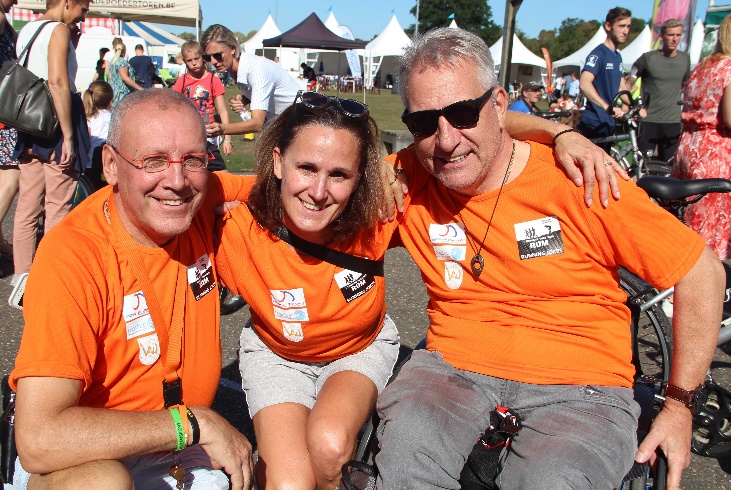 RUN TO WALK AGAIN                                                                              ‘10 UREN KNALLEN VOOR EEN                                                                           TOEKOMST WAARIN                                                              IEDEREEN STAPT!’                                                                  Naam: _________________________________________________________Voornaam: _____________________________________________________Geboortedatum: _________________________________________________GSM- nummer: __________________________________________________Mailadres: ______________________________________________________Tijdskeuze voor deelname: (tussen 08.00 uur en 18.00 uur)_____________________________________________ (bijvoorbeeld tussen 10 en 12u)Alvast van harte bedankt voor jullie sportieve medewerking en denk eraan: iedere kilometer die wij afleggen is 1 euro voor To Walk Again!